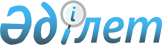 Жарқайың аудандық мәслихатының 2021 жылғы 27 желтоқсандағы № 7С-23/2 "2022-2024 жылдарға арналған Жарқайың ауданының Державин қаласы, ауылдық округтері мен ауылдарының бюджеттері туралы" шешіміне өзгерістер енгізу туралыАқмола облысы Жарқайың аудандық мәслихатының 2022 жылғы 2 наурыздағы № 7С-26/2 шешімі
      Қазақстан Республикасының Бюджет кодексінің 109-1 бабының "Қазақстан Республикасындағы жергілікті мемлекеттік басқару және өзін-өзі басқару туралы" Қазақстан Республикасының Заңының 6 бабының 2-7 тармағына сәйкес, Жарқайың аудандық мәслихаты ШЕШТІ:
      1. Жарқайың аудандық мәслихатының "2022-2024 жылдарға арналған Жарқайың ауданының Державин қаласы, ауылдық округтері мен ауылдарының бюджеттері туралы" 2021 жылғы 27 желтоқсандағы № 7С-23/2 шешіміне келесі өзгерістер енгізілсін:
      1-тармақ жаңа редакцияда жазылсын:
      "1. 2022-2024 жылдарға арналған Державин қаласының бюджеті тиісінше 1, 2 және 3 қосымшаларға сәйкес, оның ішінде 2022 жылға келесі көлемдерде бекітілсін:
      1) кірістер – 119464,0 мың теңге, оның ішінде:
      салықтық түсімдер - 61433,0 мың теңге;
      негізгі капиталды сатудан түсетін түсімдер – 7000,0 мың теңге;
      трансферттер түсімі – 51031,0 мың теңге;
      2) шығындар – 119464,0 мың теңге;
      3) қаржы активтерімен операциялар бойынша сальдо - 0 теңге;
      4) бюджет тапшылығы (профициті) - 0 теңге;
      5) бюджет тапшылығын қаржыландыру (профицитін пайдалану) - 0 теңге.
      2022 жылға арналған Державин қаласының бюджетінде аудандық бюджеттен берілетін бюджеттік субвенциялар 14556,0 мың теңге сомасында қарастырылғаны ескерілсін.
      2022 жылға арналған Державин қаласының бюджетінде аудандық бюджеттен берілетін ағымдағы нысаналы трансферттер 36475,0 мың теңге сомасында қарастырылғаны ескерілсін.";
      көрсетілген шешімнің 1 қосымшасы осы шешімнің қосымшасына сәйкес жаңа редакцияда бекітілсін.
      2. Осы шешім 2022 жылдың 1 қаңтарынан бастап қолданысқа енгізіледі. 2022 жылға арналған Державин қаласының бюджеті
					© 2012. Қазақстан Республикасы Әділет министрлігінің «Қазақстан Республикасының Заңнама және құқықтық ақпарат институты» ШЖҚ РМК
				
      Аудандық мәслихат хатшысы

А.Әлжанов
Жарқайың аудандық мәслихатының
2022 жылғы 2 наурыздағы
№ 7С-26/2 шешіміне
1 қосымшаЖарқайың аудандық мәслихатының
2021 жылғы 27 желтоқсандағы
№ 7С-23/2 шешіміне
1 қосымша
Санаты
Санаты
Санаты
Санаты
Сома мың теңге
Сыныбы
Сыныбы
Сыныбы
Сома мың теңге
Кіші сыныбы
Кіші сыныбы
Сома мың теңге
Атауы
Сома мың теңге
1
2
3
4
5
I.Кірістер
119464,0
1
Салықтық түсімдер
61433,0
01
Табыс салығы
5926,0
2
Жеке табыс салығы
5926,0
04
Меншiкке салынатын салықтар
27989,0
1
Мүлiкке салынатын салықтар
795,0
3
Жер салығы
4000,0
4
Көлiк құралдарына салынатын салық
23194,0
05
Тауарларға, жұмыстарға және қызметтерге салынатын iшкi салықтар 
27518,0
3
Табиғи және басқа да ресурстарды пайдаланғаны үшiн түсетiн түсiмдер
27018,0
4
Кәсiпкерлiк және кәсiби қызметтi жүргiзгенi үшiн алынатын алымдар
500,0
3
Негізгі капиталды сатудан түсетін түсімдер
7000,0
03
Жердi және материалдық емес активтердi сату
7000,0
1
Жерді сату
7000,0
4
Трансферттер түсімі 
51031,0
02
Мемлекеттiк басқарудың жоғары тұрған органдарынан түсетiн трансферттер
51031,0
3
Аудандардың (облыстық маңызы бар қаланың) бюджетінен трансферттер
51031,0
Функционалдық топ
Функционалдық топ
Функционалдық топ
Функционалдық топ
Сома мың теңге
Бюджеттік бағдарламалардың әкімшісі
Бюджеттік бағдарламалардың әкімшісі
Бюджеттік бағдарламалардың әкімшісі
Сома мың теңге
Бағдарлама
Бағдарлама
Сома мың теңге
Атауы
Сома мың теңге
1
2
3
4
5
II. Шығындар
119464,0
01
Жалпы сипаттағы мемлекеттiк көрсетілетін қызметтер
30801,0
124
Аудандық маңызы бар қала, ауыл, кент, ауылдық округ әкімінің аппараты
30801,0
001
Аудандық маңызы бар қала, ауыл, кент, ауылдық округ әкімінің қызметін қамтамасыз ету жөніндегі қызметтер
30801,0
07
Тұрғын үй-коммуналдық шаруашылық
74868,0
124
Аудандық маңызы бар қала, ауыл, кент, ауылдық округ әкімінің аппараты
74868,0
008
Елді мекендердегі көшелерді жарықтандыру
51755,0
009
Елді мекендердің санитариясын қамтамасыз ету
3000,0
010
Жерлеу орындарын ұстау және туыстары жоқ адамдарды жерлеу
10309,0
011
Елді мекендерді абаттандыру және көгалдандыру
9804,0
12
Көлiк және коммуникация
13795,0
124
Аудандық маңызы бар қала, ауыл, кент, ауылдық округ әкімінің аппараты
13795,0
013
Аудандық маңызы бар қалаларда, ауылдарда, кенттерде, ауылдық округтерде автомобиль жолдарының жұмыс істеуін қамтамасыз ету
12905,0
045
Елді-мекендер көшелеріндегі автомобиль жолдарын күрделі және орташа жөндеу
890,0
III. Қаржы активтерімен операциялар бойынша сальдо
0
ІV. Бюджет тапшылығы (профициті) 
0
V. Бюджет тапшылығын қаржыландыру (профицитін пайдалану)
0